Harvest  Celebration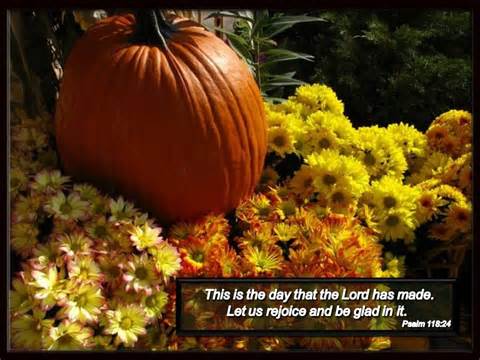 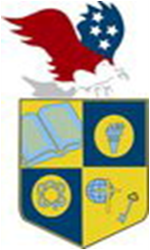 U.S. INTERNATIONALCHRISTIAN ACADEMYis an independent, international autonomousglobal high school institutionwww.USICAhs.orgadmin@USICAhs.org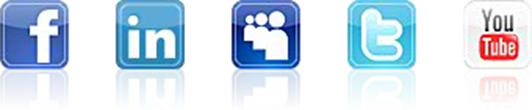 Student Government AssociationUSICAsga@yahoo.com